MC4-ST 10W-60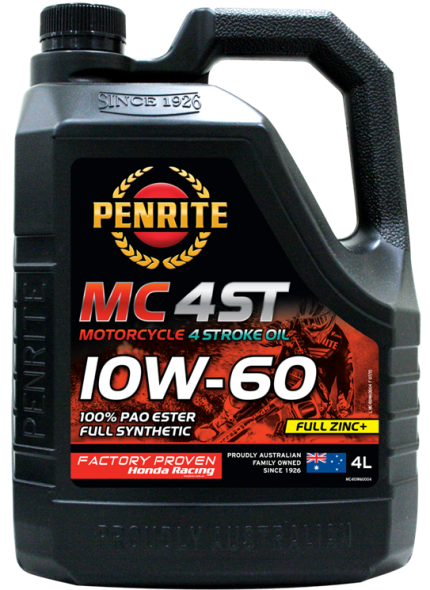 100% PAO & Ester Full Synthetic Engine OilIssue: July 2015Product Description MC-4 10W-60 is a premium 100% PAO & Ester full synthetic, SAE 10W-60, non friction modified, modern 4 stroke engine oil. It contains a superior anti wear package of *FULL ZINC + (exceeding 1800+ ppm levels) for ultimate engine, gearbox & clutch protection combined with the latest engine oil technology that provides protection against wear, corrosion, oil oxidation, piston deposits and sludge under all conditions.MC-4 10W-60 exceeds the requirements of API SN/CF and JASO MA.ApplicationMC-4 10W-60 is designed for use in modern four stroke road & sports bikes, dirt & enduro bikes, ATV’s/Quad bikes and 4 stroke scooters that require a full synthetic engine oil.  It is also equally suitable for use in transmissions with wet clutch systems where engine & gearbox oils are combined. It has optimum clutch slip prevention in these systems and exceeds JASO MA requirements.MC-4 10W-60 features an extra high operating temperature viscosity for increased protection under load and high temperature operating conditions. It can be used where semi synthetic or other types of oils are specified by the manufacturer including where SAE 10W-50 grade oils are recommended such as in Aprilia, Benelli, Cagiva, Husqvarna, KTM, Moto Guzzi, MV Agusta & more.MC-4 10W-60 is a 100% PAO and Ester base engine oil providing superior oil film strength, heat resistance and oil shear protection. It provides an un-paralleled layer of protection for engine compression & oil sealing rings, cylinder sleeve lubrication, bearing and valve train.MC-4 10W-60 is also suitable for use in other four stroke engines such as stationary engines & generators or other vehicles that require this grade and specification of engine oil. It is suitable for use with most petrol, racing and other conventional fuels.Product BenefitsBlended using 100% PAO (Poly Alpha Olefin – Group IV) and ESTER (Group V) base oils for maximum heat resistance and high performance*FULL ZINC + anti-wear additive package for ultimate engine wear protectionLATEST oil specification technology exceeding petrol API SN for maximum wear protection, minimum sludge formation & reduced piston depositsMAXIMUM power and acceleration FACTORY PROVEN by competition race teams and trusted protection for performance enginesSuitable for wet clutch systems  (JASO MA) Extends engine life by reducing formation of high temperature engine deposits.Industry SpecificationsAPI SN/CF	JASO MA			Typical DataViscosity, Kinematic, cSt	at 40°C	178	at 100°C	25.6Viscosity Index	179Viscosity, Cold Cranking, cP @ -25°C	5282Ca content, mass %	0.296B content, mass %	0.063	Zn content, mass %	0.124Base Number		9.8*Full Zinc + = Zinc level + Boron level combined as a total anti-wear packageInformation in this sheet is based on recent production. Minor variations to typical properties are expected in normal manufacture and do not affect product performance.  An MSDS is available on request.PRODUCT CODEPACK SIZECTN / QTYMC410W600044 Litre4